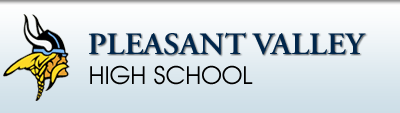 Class of 1972 40 – Year ReunionJoin us for Cocktails and Hors d’oeurvesatNASH’S RESTAURANT1717 Esplanade, ChicoFriday, June 15th – 5:30 - ?$31.00 per personSend your check (payable to PV Class of ’72) to:Denise Ball-Kirkman: 13 Woodside Lane – Chico, CA. 95926, by May 31, 2012. Questions call: 602-787-5858“PLEASE JOIN US FOR A GREAT TIME!”